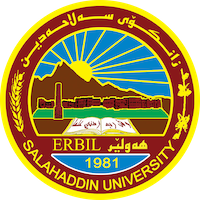 Academic Curriculum Vitae Personal Information:Full Name:Sakar Anwar HameedAcademic Title: Lecturer	Email: (university email) sakar.hameed@su.edu.krdMobile:07504880299Education:I completed my primary, secondary and high school education in Erbil/ Iraq. In 2005, I obtained bachelor’s degree in Kurdish department- College of Language/ Salahaddin University-Erbil. In 2009, I obtained master’s degree, then after 11 years in (2020), I obtained PhD’s degree in Phonetics from the same college.Employment:My first employment was in 2005 in College of Language/ Salahaddin University-Erbil.Qualifications After obtaining the language certificate IELTS, I was given the scientific title (Lecturer) on (20-12-2020).Teaching experience:State all teaching courses you delivered, stating undergraduate or post graduateCourses, trainings, lab supervision, etc.,Research and publicationsLanguage variables atlas of Khoshnawaty accent. ArticleEncoding in Communication Process. ArticleConferences and courses attendedGive details of any conferences you have attended, and those at which you have presented delivered poster presentations.Funding and academic awards List any bursaries, scholarships, travel grants or other sources of funding that you were awarded for research projects or to attend meetings or conferences.Professional memberships List any membership you hold of any professional body or learned society relevant to your research or other life activities.Professional Social Network Accounts:https://scholar.google.com/citations?user=KZ0_PdMAAAAJ&hl=en&oi=aohttps://www.researchgate.net/profile/Sakar-HameedIt is also recommended to create an academic cover letter for your CV, for further information about the cover letter, please visit below link:https://career-advice.jobs.ac.uk/cv-and-cover-letter-advice/academic-cover-letter/